LINUX KOMUTLARIEmin Islam Tatli Ekim 2003Baslik	Linux KomutlariYazar	Emin  Islam  Tatli (eminislam@web.de)Sayfa Sayisi	22Hedef Kitle	Orta  Düzey  Linux KullanicilariTarih	Ekim 2003AciklamaBu döküman orta seviye linux kullanicilari icin sikca kullanilan komutlarin aciklamalarini ve kullanimlarini icermektedir. Komutlarin cok detayli anlatimindan ziyade genel kullanim amaclari ve nasil kullanildigi üzerinde yogunlasilmistir. Ayrica bazi komutlar icin örnekler verilerek daha rahat anlasilmasi saglanmaya calisilmistir. Komutlarin opsiyon aciklamalari bu dökümanin kapsami disindadir. Bu döküman hazirlanirken referans olarak sisemdeki	kilavuz	sayfalardan	(man	pages) yararlanilmistir.Döküman ile ilgili görüslerinizi ve tavsiyelerinizi eminislam@web.de  e-posta  adresine bildirebilirsiniz.Komutlar (55)apropos - arch - bzip2 - bunzip2 - cal - cat - chfn  df - diff - diff3 - du - expand - fdformat – free - groups - gzexe - gzip - gunzip - id - ispell – kill - killall - ln - logname - lpr - lprm - lpq – man - manpath - mount - mtools - pidof - printenv – ps - quota - rev - sleep - sort - split - stty - su – sum - tac - tar - touch - uname - uptime – uudecode - uuencode - vrfy - w - whereis - which – who -  wgetKOMUT LISTESIaproposarchbzip2bunzip2calcatchfndfdiffdiff3duexpandfdformatfreegroupsgzexegzipgunzipidispellkillkillalllnlognamelprlprmlpqmanmanpathmountmtoolspidofprintenvpsquotarevsleepsortsplitsttysusumtactartouchunameuptimeuudecodeuuencodevrfywwhereiswhichwhowget#Komut Adi1apropos2arch3bzip24bunzip25cal6cat7chfn8df9diff10diff311du12expand13fdformat14free15groups16gzexe17gzip18gunzip19id20ispell21kill22killall23ln24logname25lpr26lprm27lpq#Komut Adi28man29manpath30mount31mtools32pidof33printenv34ps35quota36rev37sleep38sort39split40stty41su42sum43tac44tar45touch46uname47uptime48uudecode49uuencode50vrfy51w52whereis53which54who55wgetKullanimapropos  anahtar_kelimeAciklamaKomut kilavuz dosyalari (man pages) kendi iclerinde tanim bilgileri icerirler. Bu komut bütün aciklama dosyalarininin tanimlarini tarar ve sayet bu tanimlar ile “anahtar_kelime” arasinda bir eslesme var ise eslesilen komutun adini ve tanimlamasini cikti olarak verir.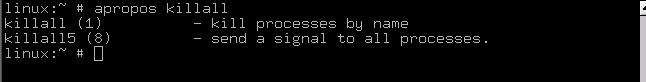 AcilimarchitectureKullanimarchAciklamaMakine mimarisi hakkinda bilgi verir. “uname -m” komutu ile ayni isleve sahiptir.Kullanimbzip2 [dosya]AciklamaDosyalarin sikistirilmasini saglar. Sikistirma icin Burrows- Wheeler kodlamasini kullanir ve bu kodlama “gzip” komutunun kullandigi Lempel-Ziv kodlamasindan daha efektiftir. Dolayisi “bzip2” ile “gzip” e göre daha iyi performans elde edilir.Kullanimbunzip2 [dosya]AciklamaBurrows-Wheeler	kodlamasi	ile	sikistirilmis	dosyalarin acilmasini  saglar.AcilimcalendarKullanimcal [ay] [yil]AciklamaBelirtilen ay ve yila ait takvim bilgisini cikti olarak verir. Ay ve yil girdileri opsiyoneldir. Sayet belirtilmez iseler, sistem saatine göre icinde bulunulan aya ait takvim bilgisi gösterilir.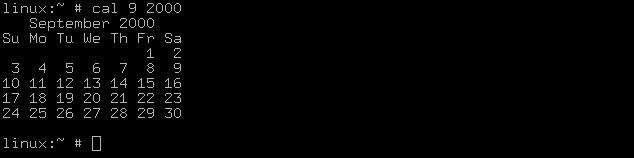 Kullanimcat [dosya]AciklamaDosyalari ardarda siralayarak standart cikisa yazar. Örnegin bir dosyanin icerigini ekrana yazdirabileceginiz gibi, bunun yaninda ayri bir dosyaya ya da yaziciya cikti olarak gönderebilirsiniz.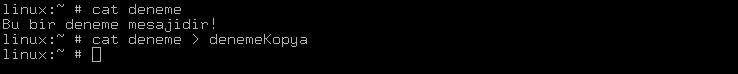 Acilimchange fingerKullanimchfnAciklama/etc/passwd dosyasinda tutulan kullanici ile ilgili bazi bilgilerin degistirilmesini saglar. Bu bilgiler; kullanici tam adi, oda numarasi, is tel. numarasi ve ev tel. numarasindan olusur.KullanimdfAciklamaDiskin kullanim durumu ile ilgili rapor verir.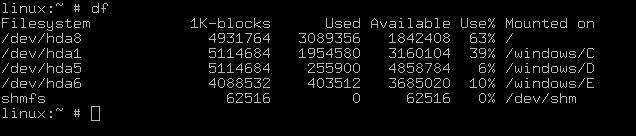 AcilimdifferenceKullanimdiff [dosya_1] [dosya_2]Aciklama“dosya_1” ve “dosya_2” yi satir satir karsilastirip farkli satirlari belirler.Acilimdifference3Kullanimdiff  [dosya_1]  [dosya_2] [dosya_3]Aciklama“dosya_1”,	“dosya_2”	ve	“dosya_3”	ü	satir	satir karsilastirip farkli satirlari belirler.Acilimdisk usageKullanimdu [dosya || klasör]AciklamaGirdi olarak “dosya” verilirse sadece o dosyanin büyüklügünü verir. Sayet girdi, “klasör” olursa rekürsif calisarak bütün alt dosyalar ve klasörlerin disk üzerinde kapladigi alana dair özet rapor cikti olarak verilir.Kullanimexpand[dosya][dosya][dosya][dosya][dosya]AciklamaVerilen cevirir.girdidekitabkarakterleriniboslukkarakterineKullanimfdformat aygitAciklamaDüsük seviye floppy disk formatlama  islevini   görür.KullanimfreeAciklamaSistemdeki kullanilan ve bos olan bellek miktarini gösterir.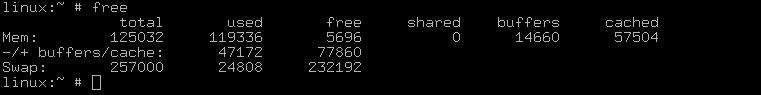 Kullanimgroups [kullanici]AciklamaVerilen “kullanici”nin ait oldugu guruplari  listeler.  Sayet bir kullanici belirtilmedi ise, o anda komutu calistiran aktif kullanici girdi olarak alinir.Kullanimgzexe [-d] exe_dosyaAciklamaCalistirilabilir dosyalarin sikistirilamasi ya da sikistirilmis calistirilabilir dosyalarin acilmasini saglayan bir komuttur.Kullanimgzip [dosya]AciklamaDosyalarin sikistirilmasini saglar. Sikistirma icin Lempel- Ziv kodlamasini kullanir.Kullanimgunzip [dosya]AciklamaLempel-Ziv kodlamasi ile sikistirilmis dosyalarin acilmasini saglar.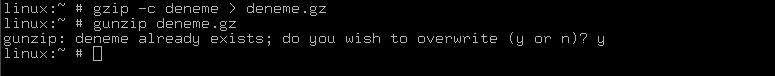 Kullanimid [kullanici]Aciklama“kullanici”nin kullanici ve gurup id lerini cikti olarak verir.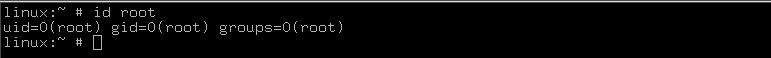 KullanimispellAciklamaIngilizce kelimelerin sintaktik kontrolünü yapar. Sayet kelime yanlis girildi ise alternatif cözümleri sunar.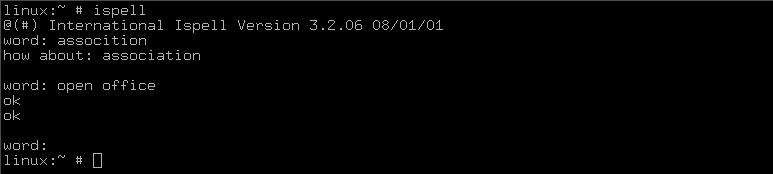 Kullanimkill [sinyal] [islem_id]Aciklama“islem_id” sinin belirttigi isleme belirtilen sinyali gönderir. Gönderilebilecek sinyallerin listesi icin “kill -l” komutu kullanilabilir. Yine “islem_id” sini ögrenmek icin “ps -aux” komutu ya da “pidof” komutu kullanilabilir. Örnegin id si 200 olan bir islemi sonlandirmak icin “kill -9 200” komutu kullanilmalidir.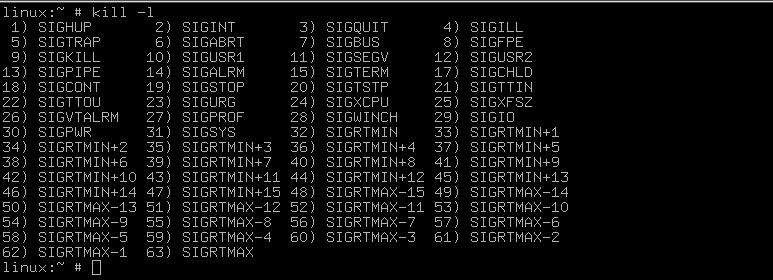 Kullanimkillall [islem_adi]AciklamaIslemleri adlarini kullanarak sonlandirmayi saglar.AcilimlinkKullanimln  [-s]  hedef  [link_adi]AciklamaHedef dosyaya bir baglanati kurar. Baglanti adi icin sayet belirtildi ise “link_adi” parametresi kullanilir. Eger belirtilmedi ise “hedef” in adi baglanti adi olarak kullanilir. Iki türlü baglanti türü mümkündür: “symbolic” ve “hard”. “Symbolic” baglantida hedef dosyaya isaret eden bir referans yeni dosya olusturulur ve hedef dosyaya ulasilmak istendiginde bu referans dosya üzerinden hedef dosya belirlenir. Fakat silme islemi esnasinda ise hedef dosya yerine referans dosya silinir. “Hard” baglantida ise hedef ve referans dosya ayni inode numarasina sahiptirler, bir baska degisle ayni dosyalardir. Örnegin referans dosya yi sildiginizde hedef dosyada silinecektir.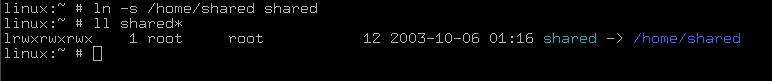 KullanimlognameAciklamaSisteme giris yaptiginiz kullanici adini verir.Kullanimlpr [-P hedef] [dosya]AciklamaBelirtilen hedefteki yaziciya “dosya” yi cikti alinmak üzere gönderir.Kullanimlprm  [-]  [hedef_yazici] [görev_id]AciklamaSayet “-” parametresi ile birlikte kullanildi ise “hedef_ yazici” daki bütün görevleri iptal eder. Spesifik bir görev icin ise “görev_id” belirlenebilir.Kullanimlprq  [-P hedef_yazici]AciklamaBelirtilen “hedef_yazici” daki yazdirilacak dökümanlarin sirali listesini verir.Kullanimman dosyaAciklamaSistem komutlari ve fonkisyonlari ile ilgili kilavuz sayfalara bu komut sayesinde ulasabilirsiniz. “dosya”  parametresi bir programa, uygulamaya ya da fonksiyona karsilik gelmelidir.KullanimmanpathAciklama“man” komutu ile ulastiginiz kilavuz sayfalarinin sistemde bulundugu yolu belirler.Kullanimmount  [-t tip] [aygit] [klasör]AciklamaBelirtilen “aygit” daki dosya sistemi “klasör” parametresinin isaret ettigi yere baglanir. Örnegin floppy diskinize erismek istiyorsaniz onu sisteme “mount” komutu ile baglamaniz gerekmektedir. Bu islem su sekilde yapilabilir: “mount /dev/fd0 /floppy”.KullanimmtoolsAciklamaUnix sistemlerin MS-Dos dosya sistemindeki dosyalar üzerinde calisabilmesini saglamak icin tanimlanmis olan komutlarin listesi mtools komutu ile listelenir. Bu komutlarla bir nevi MS-Dos emülatörü olusturulmustur. Belli MS-Dos komutlarinin birebir Unix eslenigi vardir. Örnegin MS-Dos daki “dir” komutunun karsiligi mtools listesinde “mdir” komutudur. Bu komutlar zincirinin ana hedefi floppy disk üzerinde islemler yapmaktir. Sayet /etc/ mtools.conf ayar dosyaniz gerekli ayarlamalari iceriyorsa, bu komutlari calistirmak icin diski “mount” etmenize gerek yoktur.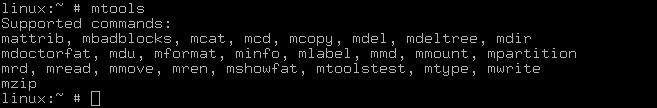 Acilimprocess  id ofKullanimpidof programAciklamaSayet belirtilen “program” sisemde aktif ise bu programin islem_id si cikti olarak verilir.Acilimprint environmentKullanimprintenv  [cevre_degiskeni]AciklamaBelirtilen “cevre_degiskeni” nin degerini verir. Sayet “cevre_degiskeni”	belirtilmez	ise	bütün “cevre_degiskenleri” nin degerleri listelenir.KullanimpsAciklamaSistemde aktif olan islemlerle ilgili bilgi verir.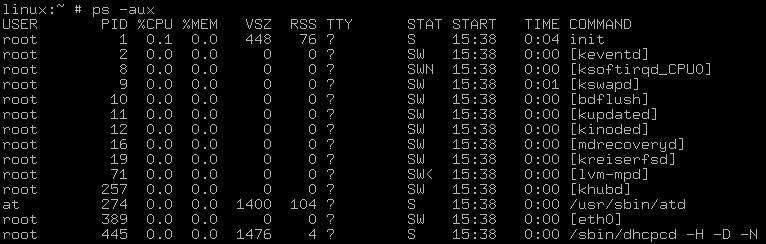 KullanimquotaAciklamaKullanicilarin disk kullanim ve limitleri hakkind bilgi verir.AcilimreverseKullanimrev [dosya]Aciklama“dosya” daki her satiri tarar ve her satirdaki karakterleri tersten siralayarak standar ciktiya yazar.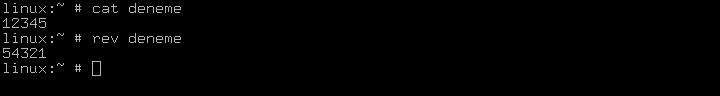 Kullanimsleep süre [süre_tipi]AciklamaSüre ile belirlenen zaman boyunca islem yapmadan beklenmesini saglar. Süre sonunda otomatikmen sonlanir. “süre_tipi” degiskeni “s”, “m”, “h”, “d” degiskenlerinden  biri olabiir ve sirasiyla saniye, dakika, saat ve gün e karsilik gelmektedir.Kullanimsort [dosya]Aciklama“dosya” daki satirlari alfabetik siraya dizerek standart ciktiya yazar.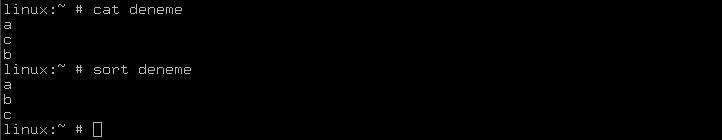 Kullanimsplit  [ayirma_türü]  dosya [yenidosya_önadi]Aciklama“dosya” yi “ayirma_türü”nde belirtilen özelliklere göre farkli dosyalara ayirir. Yeni olusturulan dosyalara ön ad tanimlanmadi ise default olarak “xx” atanir. “ayirma_türü” olarak byte sayisi, satir sayisi, karakter sayisi girilebilir.KullanimsttyAciklamaTerminal özelliklerini degistirmeyi ve listelemeyi saglar.Acilimswitch userKullanimsu [kullanici]AciklamaGecici bir süre o anki aktif kullancidan belirtilen “kullanici” ya gecisi saglar. Kullanimina örnek olarak; normalde sisteme root olarak girmek tavsiye edilmez. Bunun yerine normal bir kullanici adiyla sisteme giris yapip, root izni gerektiren bir islem yapmak istendiginde “su root” komutu ile gecici root hakkina sahip olma tercih edilir. Sayet “kullanici” belirtilmez ise, yani sadece “su” komutu calistirilirsa bu “su root” ile ayni etkiye sahiptir.Kullanimsum [dosya]Aciklama“dosya” nin 16-bitlik checksum ini ve kac blok tan meydana geldigini hesaplar. Her bir blok 1024-byte a karsilik gelmektedir.Kullanimtac [dosyalar]Aciklama“cat” komutu ile ayni islevi görür. Tek fark “cat” isleme ilk satirdan baslarken “tac” son satirdan baslar.Kullanimtar [arsiv] [arsivlenecek_dosya]AciklamaDosyalarin birarada paketlemesini yapip arsiv olusturmayi ve var olan bir arsivden dosyalarin geri alinmasini saglar. Olusturulan arsivlerin uzantisi “.tar” seklindedir. Genellikle olusturulan arsivler yer kazanmak amaci ile sikistirip  saklanmaktadir.Örnekler:dosya_1 ve dosya_2 dosyalarindan dosyaArsivi  isminde  bir arsiv  olusturmak icin: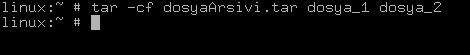 Arsivden dosyalari geri almak icin: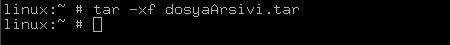 Kullanimtouch [dosya]touch [dosya]touch [dosya]touch [dosya]Aciklama“dosya” nin erisim ve degistirilme zamana göre degistirmeyi saglar.zamanlarinioankiKullanimunameAciklamaSistem bilgilerini listeler. Bu bilgiler makine donanim tipi, network hostadi, isletim sistemi ve islemci tipi ile ilgili bilgilerdir.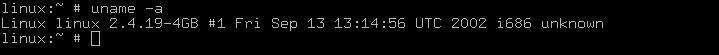 KullanimuptimeAciklamaSistemin ne kadar süreden beri kesintisiz calistigina dair bilgi verir. Listelenen bilgiler sunlaran ibarettir: o anki saat, ne kadar süredir sistem calisiyor, sistemdeki aktif kullanici sayisi, gecen 1, 5 ve 15 dakikadaki sistemin yük ortalamasi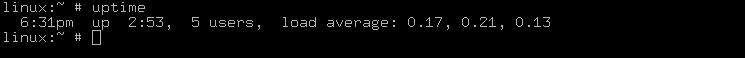 AcilimUnix2Unix decodeKullanimuudecode [dosya]AciklamaASCII formatinda kodlanmis bilginin tekrar orjinal haline kodlanmasini saglar.AcilimUnix2Unix encodeKullanimuuencode [dosya]AciklamaSadece ASCII kodlamasini destekleyen network medyasi icin binary dosyalarin ASCII formatinda kodlanmasini saglar.AcilimverifyKullanimvrfy [e-posta]AciklamaE-posta hesaplarinin gecerliligini test eder.Kullanimw [kullanici]AciklamaSistemde kimin aktif oldugunu ve ne yaptigini listeler.Kullanimwhereis komutAciklama“komut” a ait calistirilabilir dosya, kaynak dosya ve kilavuz dosyalarin sistemdeki yerini belirler.Kullanimwhich shell_komutuAciklama“shell_komutu” nun tam yolunu belirler.KullanimwhoAciklamaSistemde kimin aktif oldugunu listeler.Kullanimwget URLAciklamaInternetten dosya indirmek icin kullanilir. HTTP, HTTPS  ve FTP protokollerini destkler. Örnegin bir sitenin tümünü indirmek istiyorsaniz “wget -m site_adresi” komutu isleminizi gerceklestirecektir.